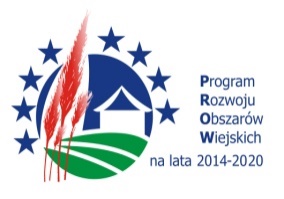 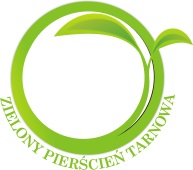 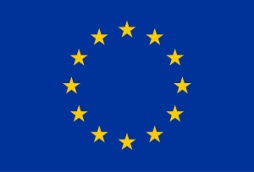 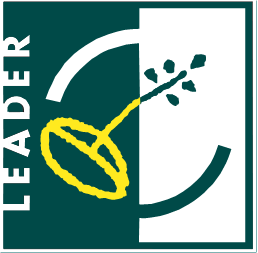 „Europejski Fundusz Rolny na rzecz Rozwoju Obszarów Wiejskich: Europa inwestująca w obszary wiejskie”Formularz informacyjny dotyczący przetwarzania danych osobowych 
(dane pozyskiwane bezpośrednio od osoby, której dotyczą)W związku z pozyskaniem od Pani/Pana danych osobowych, zgodnie z obowiązkiem wyrażonym 
w art. 12 i 13 RODO, przekazujemy poniżej informacje na temat przetwarzania przez naszą organizację przekazanych nam danych osobowych.AdministratorAdministratorem Pana/Pani danych osobowych jest Stowarzyszenie Zielony Pierścień Tarnowa.Dane kontaktowe Administratora 33-156 Skrzyszów 335 Atel.: 14 632 63 45e-mail: biuro@lgdzpt.plCel przetwarzania. Dane osobowe uzyskane od Pani/Pana będę przetwarzane w celu oceny Pana/Pani wniosku o przyznanie pomocy przez Radę Stowarzyszenia Zielony Pierścień Tarnowa w ramach realizacji strategii rozwoju lokalnego kierowanego przez społeczność, o której mowa w przepisach ustawy o RLKS, a także w celu realizacji innych zadań lokalnej grupy działania określonych w tej ustawie. Jeżeli Rada Stowarzyszenia wybierze Pani/Pana operację do realizacji, dane osobowe zawarte w Pani/Pana wniosku i załącznikach zostaną przekazane do Zarządu Województwa Małopolskiego, który będzie prowadził postępowanie w sprawie przyznania pomocy dla operacji objętej tym wnioskiem. Dane mogą również trafić do Agencji Restrukturyzacji i Modernizacji Rolnictwa, która zajmuje się wypłatą pomocy o którą Pan/Pani wnioskuje.Podstawa prawna przetwarzania danych osobowychPodstawą przetwarzania Pani/Pana danych osobowych jest Pani/Pana zgoda (art. 6 ust 1 lit. a RODO). Ma Pan/Pani prawo do cofnięcia zgody na przetwarzanie danych osobowych. Aby wycofać zgodę na przetwarzanie danych osobowych należy wysłać pisemne oświadczenie o cofnięciu zgody na adres pocztowy lub adres poczty elektronicznej Administratora, który został podany powyżej. W przypadku cofnięcia przez Panią/Pana zgody na przetwarzanie danych osobowych, pozostanie to bez wpływu na zgodność z prawem przetwarzania przez Administratora danych osobowych, które miało miejsce do chwili otrzymania przez Administratora i oświadczenia o cofnięciu zgody. Cofnięcie zgody może jednak pozbawić Pana/Panią możliwości uzyskania pomocy na operację objętą Pana/Pani wnioskiem, gdyż tylko przetwarzając dane zawarte we wniosku i załącznikach Rada Stowarzyszenia może dokonać wyboru operacji, a Zarząd Województwa Małopolskiego przeprowadzić postępowanie w sprawie przyznania pomocy i zawrzeć z Panem/Panią umowę o przyznanie pomocy.Odbiorcy danych osobowychPani/Pana dane osobowe mogą być przekazywane przez Stowarzyszenie do podmiotów trzecich, które współpracują z Administratorem w ramach realizacji strategii rozwoju lokalnego kierowanego przez społeczność, ale będą przez te podmioty wykorzystywane wyłącznie do realizacji celów przetwarzania opisanych wyżej.Okres, przez który dane osobowe będą przechowywanePani/Pana dane osobowe będą przechowywane przez okres niezbędny do realizacji przez Administratora strategii rozwoju lokalnego kierowanego przez społeczność, tj. do 2028 r. Po tym okresie Stowarzyszenie usunie Pana/Pani dane osobowe.Informacja o uprawnieniach osoby, której dane dotycząInformujemy, że ma Pani/Pan prawo do żądania od Administratora dostępu do danych osobowych dotyczących Pani/Pana osoby jak również do żądania sprostowania, usunięcia lub ograniczenia przetwarzania danych osobowych, a także prawo do przenoszenia danych.Ma Pani/Pan również prawo do wniesienia skargi do organu nadzorczego, tj. do Prezesa Urzędu Ochrony Danych Osobowych, jeżeli Pana/Pani zdaniem Stowarzyszenie narusza przepisy przetwarzając Pana/Pani dane. W takiej sytuacji może Pani/Pan dochodzić również swoich praw przed sądem.Zautomatyzowane podejmowanie decyzjiPani/Pana dane osobowe nie będą przetwarzane w sposób automatyczny i nie będą profilowane. Charakter podania danych osobowych oraz skutki ich niepodaniaPodanie przez Panią/Pana danych osobowych nie jest wymogiem ustawowym ani umownym, ani warunkiem zawarcia umowy ze Stowarzyszeniem.Nie jest Pani/Pan zobowiązana do podania niektórych lub wszystkich danych osobowych we wniosku o przyznanie pomocy lub w załącznikach. Jednak w przypadku niepodania danych osobowych, Pani/Pana operacja może zostać uznana za niespełniającą warunków zgodności ze strategią rozwoju -lokalnego kierowanego przez społeczność lub warunków wynikających z niektórych lokalnych kryteriów wyboru, co może skutkować jej niewybraniem do realizacji. W razie dodatkowych pytań dotyczących tego w jaki sposób Stowarzyszenie Zielony Pierścień Tarnowa przetwarza Pani/Pana dane osobowe, prosimy o kontakt na adresy podane na początku niniejszego dokumentu.Potwierdzam zapoznanie się z podanymi wyżej informacjami   ………..………………………. (data, podpis)